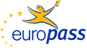 Curriculum vitae Europass Curriculum vitae Europass Informaţii personaleInformaţii personaleNume / PrenumeNume / PrenumeRoman Adrian CosminRoman Adrian CosminRoman Adrian CosminAdresăAdresăStr. Jean Louis Calderon, UG 3, ap. 13, Satu MareStr. Jean Louis Calderon, UG 3, ap. 13, Satu MareStr. Jean Louis Calderon, UG 3, ap. 13, Satu MareTelefonTelefonMobil: 0745041810FaxFax---E-mail)E-mail)cosminadi26@yahoo.comcosminadi26@yahoo.comcosminadi26@yahoo.comNaţionalitateNaţionalitateRomânRomânRomânData naşteriiData naşterii17.07.197817.07.197817.07.1978SexSexMasculinMasculinMasculinLocul de muncă vizat / Domeniul ocupaţionalLocul de muncă vizat / Domeniul ocupaţionalProfesor  detasat pe catedra de Istorie la Colegiul National “Ioan Slavici”Profesor asociat pe orele de religie greco-catolica la Scolile Gimnaziale: Avram Iancu; Mircea Eliade; Balcescu-Petofi. EducatieProfesor  detasat pe catedra de Istorie la Colegiul National “Ioan Slavici”Profesor asociat pe orele de religie greco-catolica la Scolile Gimnaziale: Avram Iancu; Mircea Eliade; Balcescu-Petofi. EducatieProfesor  detasat pe catedra de Istorie la Colegiul National “Ioan Slavici”Profesor asociat pe orele de religie greco-catolica la Scolile Gimnaziale: Avram Iancu; Mircea Eliade; Balcescu-Petofi. EducatieExperienţa profesionalăExperienţa profesională1.09.2001 – in prezent –profesor  1.09.2001 – in prezent –profesor  1.09.2001 – in prezent –profesor  PerioadaPerioada...Funcţia sau postul ocupatFuncţia sau postul ocupatProfesor  titular pe catedra de Istorie-Religie Greco CatolicaProfesor  titular pe catedra de Istorie-Religie Greco CatolicaProfesor  titular pe catedra de Istorie-Religie Greco CatolicaActivităţi şi responsabilităţi principaleActivităţi şi responsabilităţi principale -desfasurarea procesului educativ - inspector eparhial de religie-greco catolica - membru in echipa de proiecte nationale, judetene si locale. - organizarea de activitati extrascolare si scolare.- membru in Comisii de Evaluare judetene: olimpiade si concursuri scolare- insotitor  lot judetean la faza nationala- implicat  in activitati de voluntariat -desfasurarea procesului educativ - inspector eparhial de religie-greco catolica - membru in echipa de proiecte nationale, judetene si locale. - organizarea de activitati extrascolare si scolare.- membru in Comisii de Evaluare judetene: olimpiade si concursuri scolare- insotitor  lot judetean la faza nationala- implicat  in activitati de voluntariat -desfasurarea procesului educativ - inspector eparhial de religie-greco catolica - membru in echipa de proiecte nationale, judetene si locale. - organizarea de activitati extrascolare si scolare.- membru in Comisii de Evaluare judetene: olimpiade si concursuri scolare- insotitor  lot judetean la faza nationala- implicat  in activitati de voluntariatNumele şi adresa angajatoruluiNumele şi adresa angajatoruluiColegiul National “Ioan Slavici” ,Str.Ioan Slavici Nr.4;  Satu Mare.Colegiul National “Ioan Slavici” ,Str.Ioan Slavici Nr.4;  Satu Mare.Colegiul National “Ioan Slavici” ,Str.Ioan Slavici Nr.4;  Satu Mare.Tipul activităţii sau sectorul de activitateTipul activităţii sau sectorul de activitateEDUCATIEEDUCATIEEDUCATIEEducaţie şi formareStudiii/ Grade didacticeCursuri de formareEducaţie şi formareStudiii/ Grade didacticeCursuri de formareIunie 2013- Grad didactic I- IstorieAugust 2009- Grad didactic II- istorieAugust 2005- Definitivat in invatamintIunie 2003- Licenta in istorie: Universitatea Babes-Bolyai, Facultatea de Istorie si FilosofieIunie 2003- Masterat in Arheologie Crestina Universitatea Babes-Bolyai, Facultatea de Teologie Greco- CatolicaIunie 2001- Licenta in teologie : Universitatea Bucuresti, Facultatea de Teologie Greco CatolicaMartie 2011- Educatie de calitate pentru elevii cu cerinte educationale specialeOctombrie 2010 -   Instruire in societatea cunoasterii Noiembrie 2010- Pregatirea Profesionala a cadrelor didactice prin activati de mentorat Mai 2008- Problematica HolocaustuluiIanuarie 2009 – Tehnici de operare computerizataFebruarie 2009- Multimedia si programele interactiveNoiembrie 2009-  Initiere in utilizarea si aplicarea de software educational AELIanuarie 2008- Character FirstIunie 2013- Grad didactic I- IstorieAugust 2009- Grad didactic II- istorieAugust 2005- Definitivat in invatamintIunie 2003- Licenta in istorie: Universitatea Babes-Bolyai, Facultatea de Istorie si FilosofieIunie 2003- Masterat in Arheologie Crestina Universitatea Babes-Bolyai, Facultatea de Teologie Greco- CatolicaIunie 2001- Licenta in teologie : Universitatea Bucuresti, Facultatea de Teologie Greco CatolicaMartie 2011- Educatie de calitate pentru elevii cu cerinte educationale specialeOctombrie 2010 -   Instruire in societatea cunoasterii Noiembrie 2010- Pregatirea Profesionala a cadrelor didactice prin activati de mentorat Mai 2008- Problematica HolocaustuluiIanuarie 2009 – Tehnici de operare computerizataFebruarie 2009- Multimedia si programele interactiveNoiembrie 2009-  Initiere in utilizarea si aplicarea de software educational AELIanuarie 2008- Character FirstIunie 2013- Grad didactic I- IstorieAugust 2009- Grad didactic II- istorieAugust 2005- Definitivat in invatamintIunie 2003- Licenta in istorie: Universitatea Babes-Bolyai, Facultatea de Istorie si FilosofieIunie 2003- Masterat in Arheologie Crestina Universitatea Babes-Bolyai, Facultatea de Teologie Greco- CatolicaIunie 2001- Licenta in teologie : Universitatea Bucuresti, Facultatea de Teologie Greco CatolicaMartie 2011- Educatie de calitate pentru elevii cu cerinte educationale specialeOctombrie 2010 -   Instruire in societatea cunoasterii Noiembrie 2010- Pregatirea Profesionala a cadrelor didactice prin activati de mentorat Mai 2008- Problematica HolocaustuluiIanuarie 2009 – Tehnici de operare computerizataFebruarie 2009- Multimedia si programele interactiveNoiembrie 2009-  Initiere in utilizarea si aplicarea de software educational AELIanuarie 2008- Character FirstNoiembrie  2008 -  Consiliere si OrientareOctombrie 2008- Dezvoltarea competentelor de evaluare- teze uniceIulie  2008- Program de dezvoltare profesionala pe baza activitatii desfasurata in scoalaMartie 2007- Scoala Activa Noiembrie  2008 -  Consiliere si OrientareOctombrie 2008- Dezvoltarea competentelor de evaluare- teze uniceIulie  2008- Program de dezvoltare profesionala pe baza activitatii desfasurata in scoalaMartie 2007- Scoala Activa Noiembrie  2008 -  Consiliere si OrientareOctombrie 2008- Dezvoltarea competentelor de evaluare- teze uniceIulie  2008- Program de dezvoltare profesionala pe baza activitatii desfasurata in scoalaMartie 2007- Scoala Activa Numele şi tipul instituţiei de învăţământ / furnizorului de formareNumele şi tipul instituţiei de învăţământ / furnizorului de formareInspectoratul Scolar Judetean SMInspectoratul Scolar Judetan MMCasa Corpului Didactic SM.Casa Corpului Didactic MMSIVECO ROMANIAInspectoratul Scolar Judetean SMInspectoratul Scolar Judetan MMCasa Corpului Didactic SM.Casa Corpului Didactic MMSIVECO ROMANIAInspectoratul Scolar Judetean SMInspectoratul Scolar Judetan MMCasa Corpului Didactic SM.Casa Corpului Didactic MMSIVECO ROMANIAAptitudini şi competenţe personaleAptitudini şi competenţe personaleLimba maternăLimba maternăLimba românaLimba românaLimba românaLimba(i) străină(e) cunoscută(e)Limba(i) străină(e) cunoscută(e)Franceza/ Engleza Franceza/ Engleza Franceza/ Engleza Competenţe şi abilităţi socialeCompetenţe şi abilităţi socialeSociabil , altruist,  usor adaptabial,  comunicativ.Sociabil , altruist,  usor adaptabial,  comunicativ.Sociabil , altruist,  usor adaptabial,  comunicativ.                   Competenţe şi aptitudini         organizatorice                   Competenţe şi aptitudini         organizatoriceBun manager, spirit initiativ dobandite in excursii, activitati extrascolara, orientat spre cariera, ambitios, perfectionist, autodidact, predispus la munca de teren si  lucru in echipa.Bun manager, spirit initiativ dobandite in excursii, activitati extrascolara, orientat spre cariera, ambitios, perfectionist, autodidact, predispus la munca de teren si  lucru in echipa.Bun manager, spirit initiativ dobandite in excursii, activitati extrascolara, orientat spre cariera, ambitios, perfectionist, autodidact, predispus la munca de teren si  lucru in echipa.Competenţe şi aptitudini de utilizare a calculatoruluiCompetenţe şi aptitudini de utilizare a calculatoruluiAvansateAvansateAvansate